(информация для родителей для подготовки к 1 классу)Памятка для родителей1 «В» класса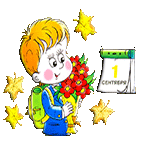 СКОРОВШКОЛУ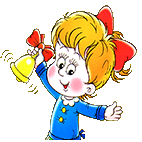 1) Организуйте распорядок дня: стабильный режим дня; полноценный сон; прогулки на воздухе.2) Формируйте у ребенка умения общатьсяОбратите внимание на то, умеет ли ваш ребенок вступать в контакт с новым взрослым, с другими детьми,   умеет ли он взаимодействовать, сотрудничать.3)Уделите особое внимание  развитию произвольностиУчите ребенка управлять своими желаниями, эмоциями, поступками. Он должен уметь подчиняться правилам поведения, выполнять действия по образцу.4)Ежедневно занимайтесь интеллектуальным развитием  ребенка        Во время прогулок наблюдайте изменения в природе. Обращайте внимания  на различные явления природы (дождь, снег, радуга, листопад, туман, ветер, тучи, буря, рассвет, закат). Выучите  названия времен года. Тренируйте умения определять время года на улице и картинках.Используя  лото и книги,  учите с ребенком названия:  диких и домашних животных, птиц, полевых и садовых цветов, деревьев, предметов посуды, предметов мебели, одежды, головных  уборов, видов  обуви, игрушек, школьных принадлежностей, частей тела, названия  городов,  названия  любимых сказок и их героев.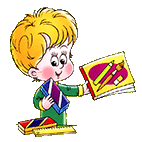  Внимание! Ребенок 5-6 лет не может работать долго: 10-15 минут - вот предел, а потом он должен отдохнуть, отвлечься. Потому все занятия должны быть рассчитаны на 10-15 минут.Развивайте связную речь детей. Учите пересказывать сказки, содержания мультфильмов.Составляйте рассказы по картинкам.Следите за правильным произношением и дикцией детей. Проговаривайте скороговорки.Можно заниматься с ребенком звуковым анализом  простых слов (дом, лес, шар, суп). Научите находить слова имеющие, например, звук «л».Знакомьте ребенка с буквами и их печатным изображением, а так же звуком, обозначающим конкретную букву. Научите ребенка различать и правильно называть основные геометрические фигуры (круг, квадрат, треугольник, прямоугольник), сравнивать и различать предметы по величине (больший, меньший) и цвету.Научите ребенка считать до 10 и обратно, сравнивать количество предметов (больше, меньше, столько же). Познакомьте с изображением цифр (не надо учить их писать, только знать)Научите определять положение предметов на плоскости, знать слова, обозначающие местоположение и правильно понимать их значения: впереди, сзади, справа, слева, сверху, над, под, за, перед. Развитию мелкой моторики руки ребенка помогут рисование, штриховка, раскрашивание (но - небольших поверхностей), нанизывание бусинок, пуговиц, лепка, определение вслепую формы предметов (сначала самых простых, потом можно усложнять), игры с мелкими предметами (мозаика).    Внимание! При выполнении любых письменных заданий  следите за правильным положением ручки (карандаша), тетради, позой школьника! Рука не должна быть сильно напряжена, а пальцы - чуть расслаблены.Копируйте фигуры. Это задание способствует развитию координации,  умению правильно воспринимать фигуры, расположенные на плоскости листа, различать прямые, кривые, наклонные  соблюдать соотношение штрихов и положения фигур между собой.          Внимание! При выполнении графических задании важны не быстрота, не количество сделанного, а точность выполнения - даже самых простых упражнений.     Продолжительность работы - 3-5 минут, затем отдых, переключение и, если не надоело, еще 3-5 минут работы. Не переходите к следующим заданиям, если не освоено предыдущее (линии должны быть четкими, ровными, уверенными) Список товаров, необходимых первокласснику.Нужно купитьШкольная форма /  заказать  можно в  - «ПЕРЕМЕНКЕ»/: -мальчики рубашки, брюки, девочки - блузки, юбки, сарафаны, классические брюки. Вторая обувь, мешок для обуви.Спортивная форма : шорты, белая футболка -обувь, лыжи,Ранец среднего размера со светоотражателями, который даствозможность сохранить осанку ребёнкаТетради в клетку, в косую-узкую линейкуПапка для тетрадейКанцтовары:Обложки для   Папка для тетрадей Сумка для изо и труда  Обложки для учебников  Дневник   Альбом для рисования  Бумага цветная Картон цветной и белый  Ручки шариковые  Пенал Карандаши цветные  Карандаши простые Точилка для карандашей Ластик Фломастеры  Краски акварельные Гуашь Кисти для красок Клей ПВА Клей-карандаш  ПластилинДоска для пластилина Ножницы Линейка  Угольник ЦиркульЗачем нужна школьная форма?Строгий стиль одежды создает в школе деловую атмосферу, необходимую для занятий.Форма дисциплинирует человека.Единая школьная форма позволяет избежать соревновательности между детьми в одежде.Ученик в школьной форме думает об учебе, а не об одежде.Нет проблемы "В чем пойти в школу", у детей возникает позитивный настрой, спокойное состояние активизирует желание учиться.Школьная форма помогает ребенку почувствовать себя учеником и членом определенного коллектива, дает возможность ощутить свою причастность именно к этой школе.Если одежда придется ребенку по вкусу, он будет испытывать гордость за свой внешний вид.Что  такое «Готовность ребёнка к школе» / информация/1.Мотивационная готовность.Внутренняя позиция школьника, то есть стремление в школу и готовность соблюдать школьные обязанности и правила, и является главной составляющей, основой психологической готовности к школе, основой того, что в новой обстановке ваш ребенок будет чувствовать себя комфортно.Мотивационная готовность подразумевает наличие у ребенка желания принять новую социальную роль — роль школьника. С этой целью родителям необходимо объяснить своему ребенку, что дети ходят учиться для получения знаний, которые необходимы каждому человеку.Следует давать ребенку только позитивную информацию о школе. Помните, что ваши оценки с легкостью заимствуются детьми. Ребенок должен видеть, что родители спокойно и уверенно смотрят на его предстоящее поступление в школу.Причиной нежелания идти в школу может быть и то, что ребенок “не наигрался”. Но в возрасте 6–7 лет психическое развитие очень пластично, и дети, которые “не наигрались”, придя в класс, скоро начинают испытывать удовольствие от процесса учебы. Вам не обязательно до начала учебного года формировать любовь к школе, поскольку невозможно полюбить то, с чем еще не сталкивался. Достаточно дать понять ребенку, что учеба — это обязанность каждого человека и от того, насколько он будет успешен в учении, зависит отношение к нему многих из окружающих ребенка людей.Без такой готовности, как бы хорошо ребенок ни умел читать и писать, он не сможет хорошо учиться, так как школьная обстановка, правила поведения будут ему в тягость, он будет стараться выйти любой ценой из этой неприятной ситуации. Это может быть отвлечение, уход в свои мечты, интерес только к переменкам, где можно играть и беситься вволю, негативное отношение к товарищам или учительнице. Так или иначе, такое состояние будет мешать вашему ребенку учиться, как бы хорошо вы его ни готовили к занятиям дома.2. Интеллектуальная готовность.Часто родители считают, что если ребёнок обучен навыкам письма, чтения и счета, то он интеллектуально готов. Это убеждение, дорогие родители, и является причиной ваших ошибок при подготовке детей и ваших разочарований. Безусловно, это отлично, если ваш ребёнок умеет это делать, но главное - это наличие у ребенка более высокого уровня психологического развития, которое и обеспечивает произвольную регуляцию внимания, памяти, мышления, дает возможность ребенку читать, считать, решать задачи "про себя", то есть во внутреннем плане.Интеллектуальная готовность предполагает развитие внимания, памяти, сформированные мыслительные операции анализа, синтеза, обобщения, умение устанавливать связи между явлениями и событиями.К 6–7-и годам ребенок должен знать:*свой адрес и название села, в котором он живет;*название страны и ее столицы;*имена и отчества своих родителей, информацию о местах их работы;*времена года, их последовательность и основные признаки;*названия месяцев, дней недели;*основные виды деревьев и цветов.*ему следует уметь различать домашних и диких животных,*понимать, что бабушка — это мама отца или матери.Иными словами, он должен ориентироваться во времени, пространстве и своем ближайшем окружении.3. Волевая готовность.Речь у нас пойдет не столько об умении ребят слушаться, хотя выполнять определенные правила школьного распорядка тоже важно, сколько об умении слушать, вникать в содержание того, о чем говорит взрослый. Дело в том, что ученику нужно уметь понять и принять задание учителя, подчинив ему свои непосредственные желания и побуждения. Для этого необходимо, чтобы ребенок мог сосредоточиться на инструкции, которую получает от взрослого. Вы можете развивать такое умение и дома, давая детям разные, вначале несложные задания. При этом обязательно просить детей повторить ваши слова, чтобы убедиться в том, что они все услышали и правильно поняли. Если ребенок так и не может сосредоточиться, волевая регуляция поведения у вашего ребенка отсутствует, и он не готов к школьным занятиям. Значит, надо продолжать с ним упражнения, прежде всего учить его слушать ваши слова.Волевая готовность предполагает наличие у ребенка:*способностей ставить перед собой цель,*принять решение о начале деятельности,*наметить план действий,*выполнить его, проявив определенные усилия,*оценить результат своей деятельности,*умения длительно выполнять не очень привлекательную работу.Развитию волевой готовности к школе способствуют изобразительная деятельность и конструирование, поскольку они побуждают длительное время сосредоточиваться на постройке или рисовании.4.Двигательное развитие.Мышцы руки должны быть достаточно крепкими, должна быть хорошо развита мелкая моторика, чтобы ребенок мог правильно держать ручку и карандаш, чтобы не уставал так быстро при письме. У него должно быть сформировано и умение внимательно рассмотреть предмет, картинку, выделить ее отдельные детали. Вообще, любое задание на копирование геометрических фигур, простейших рисунков, схем, букв или цифр очень поможет вам и вашему ребенку в развитии необходимых навыков.5.Коммуникативная готовность.Коммуникативная готовность проявляется в умении ребенка подчинять свое поведение законам детских групп и нормам поведения, установленным в классе. Она предполагает способность включиться в детское сообщество, действовать совместно с другими ребятами, в случае необходимости уступать или отстаивать свою правоту, подчиняться или руководить.В целях развития коммуникативной компетентности следует поддерживать доброжелательные отношения вашего сына или дочери с окружающими. Личный пример терпимости во взаимоотношениях с друзьями, родными, соседями также играет большую роль в формировании этого вида готовности к школе.Как и на что обратить внимание при подготовке ребенка к школе?МАТЕМАТИКАСовершенно не обязательно уметь считать до 100, да это, по большому счёту, и не представляет особой сложности. Гораздо важнее, чтобы ребёнок ориентировался в пределах десятка, то есть считал в обратном порядке, умел сравнивать числа, понимал, какое большее, какое меньшее. Хорошо ориентировался в пространстве: вверху, внизу, слева, справа, между, впереди, сзади и т. д. Чем лучше он это знает, тем легче ему будет учиться в школе. Чтобы он не забыл цифры, пишите их. Если нет под рукой карандаша с бумагой, не беда, пишите их палочкой на земле, выкладывайте из камешков. Счётного материала вокруг предостаточно, поэтому между делом посчитайте шишки, птичек, деревья. Предлагайте ребёнку несложные задачки из окружающей его жизни. Ребёнок должен уметь вслушиваться в условие задачи.ЧТЕНИЕК первому классу обычно многие дети уже худо-бедно читают, так что вы можете поиграть с дошкольником в звуки: пусть он назовёт окружающие предметы, начинающиеся на определённый звук, или придумает слова, в которых должна встречаться заданная буква. Можно играть в испорченный телефон и раскладывать слово по звукам. И, конечно, не забывайте читать. Выбирайте книжку с увлекательным сюжетом, чтобы ребёнку хотелось узнать, что там дальше. Пусть он и сам прочтёт несложные фразы.РАЗГОВОРНАЯ РЕЧЬОбсуждая прочитанное, учите ребёнка ясно выражать свои мысли, иначе у него будут проблемы с устными ответами. Когда спрашиваете его о чём-либо, не довольствуйтесь ответом “да” или “нет”, уточняйте, почему он так думает, помогайте довести свою мысль до конца. Приучайте последовательно рассказывать о произошедших событиях и анализировать их.ОБЩИЙ КРУГОЗОРМногие родители думают, что чем больше слов знает ребёнок, тем более он развит. Но это не совсем так. Сейчас дети буквально "купаются" в потоке информации, их словарный запас увеличивается, но важно, как они ими распоряжаются. Прекрасно, если ребёнок может к месту ввернуть сложное слово, но при этом он должен знать самые элементарные вещи о себе, об его людях и о окружающих мире: свой адрес (разделяя понятия “страна”, “город”, “улица”) и не только имена папы и мамы, но и их отчество и место работы.